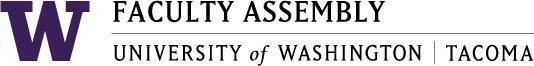 AgendaFaculty Affairs Committee MeetingOctober 19th, 2020 / 12:30pm-1:30 p.m.  ZoomRecording Permissions/ConsentApproval of MinutesMinutes from 06/08/2020Minutes from 05/18/2020Faculty Affairs Charge- Faculty Assembly Chair Sarah Hampson, Vice Chair Turan KayaogluDecriminalizing UWT Workgroup discussionReport of Faculty Affairs Chair- Jim Thatcher Faculty WorkloadParking and General Transportation (From June)Discussion Scheduling Classes around COVID-19- ContinuedDiscussion of areas of interest for 2020-21Research for Tenure-Track FacultyTenure/PromotionAdjournmentJoin Zoom Meetinghttps://washington.zoom.us/j/95419519317 Dial by your location        +1 253 215 8782 US (Tacoma)        +1 206 337 9723 US (Seattle)Meeting ID: 954 1951 9317